АДМИНИСТРАЦИЯ АГАПОВСКОГО МУНИЦИПАЛЬНОГО РАЙОНА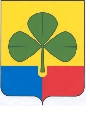 ЧЕЛЯБИНСКОЙ ОБЛАСТИ                                                                                                                              Приложение 2                                                                                                                                УТВЕРЖДЕНОраспоряжением администрацииАгаповского муниципального районаОт 29.01.2014 года №27с.Агаповка 2014I. Цели и задачи конкурсаЦели: - повышение уровня социализации учащихся;- привлечение внимания школьников к актуальным социальным проблемам Агаповского района;- вовлечение старшеклассников в реальную практическую деятельность по разрешению одной из этих проблем.Задачи: - развитие творческого потенциала школьников;- воспитание толерантного отношения к окружающим;- развитие полезных социальных навыков и умений (самостоятельный сбор, обработка и анализ информации, планирование предстоящей деятельности, расчет необходимых ресурсов, анализ результатов); - развитие лидерских и коммуникативных умений школьников.II. Руководство проведением конкурсаАдминистрация Агаповского муниципального района, отдел по делам молодежи Агаповского муниципального района, Областное казенное учреждение Центр занятости населения Агаповского района. III. Участники конкурсаК участию в конкурсе  допускаются школьные отряды в количестве 10 человек.IV. Основные направления реализации социальных проектов1. Изменение качества жизни на территории Агаповского района (благоустройство, социальное партнерство);2.Организация сообществ (клубов по интересам);3. Здоровый образ жизни (вовлечение в него широких масс, противостояние вредным привычкам, повышение уровня безопасности жизнедеятельности, привлечение средств массовой информации);4.Поддержка детей с проблемами (дети- сироты, с проблемами развития, находящиеся в трудной жизненной ситуации, жестокого обращения в семье);5. Социальная помощь ветеранам и пожилым людям, пропаганда традиционных семейных ценностей и связей;6.Молодежная инициатива (досуг, временное трудоустройство, профориентация, демократизация школьной жизни, правовое обучение);V. Этапы конкурсаПредварительный этапДля участия в конкурсе  участники  представляют в оргкомитет:-заявку (Приложение 1);-социальный проект (Приложение 2);Указанные материалы сдаются до 20 февраля текущего года по адресу: с.Агаповка, ул.Дорожная, д.32 а, каб.15, вопросы по тел. 2-00-36, сот. 89124088617 (Лебедева Лилия). Представленные социальные проекты оцениваются в соответствии с критериями.Основной этапОсновной этап конкурса  проводится в виде выступления проектных групп. Длительность выступления не более 5 минут. В презентационной речи участники проекта излагают, какая проблема взята для разработки, какие этапы проектной деятельности были пройдены, каких результатов добились, чего планируют достичь, если проект еще не окончен, какие трудности встретились.Допускается представление результатов социальных проб социальных практик.Наглядными материалами в выступлении могут служить презентационные листы или компьютерные презентации.Очередность выступления определяется жеребьевкой. Основной этап конкурса проводится 13 марта 2014 года в районном Доме культуры (о времени начала конкурса будет сообщено дополнительно). Общая оценка определяется как сумма баллов предварительного и основного этапов. По итогам конкурса  награждаются участники, набравшие наибольшее количество баллов.Награждение победителей будет проводиться в следующих номинациях:самая интересная проектная идея;самая актуальная проектная идея;самое яркое и творческое представление проекта;самый результативный проект;самый инновационный проект;самый проработанный проект.VI. Экспертиза, судейство, определение победителей.Экспертиза и судейство осуществляется группой экспертов, ими заполняется экспертная карта, оценка каждого параметра выставляется по пятибалльной системе. 1.Основные критерии оценки социального проекта при проведении предварительного этапа.   Приложения 2.2.Основные критерии оценки социального проекта при проведении основного этапа:- актуальность темы,- объем проработанного материала,- оригинальность раскрытия темы и предлагаемых решений,- уровень самостоятельности учащихся при работе над проектом,- эстетичность оформления презентационных материалов,- четкость и доступность выступления,- глубина и широта знаний по проблеме, продемонстрированных в ходе презентации,- качество ответов на вопросы,- артистизм и умение заинтересовать аудиторию,- использование наглядности и технических средств (презентационные листы или компьютерные презентации)Все участники конкурса награждаются грамотами главы района. Победителям в номинациях вручаются памятные подарки. Приложение 1Заявка на участие в конкурсе  социальных проектовНазвание проекта__________________________________________________________Тема проекта_____________________________________________________Список участников_______________________________________________________( Ф.И.О., школа, класс)Руководитель_____________________________________________________Приложение 2Основные требования к проекту и его оформлениюТребования к проекту1. Целостность – общий замысел проекта ясен и очевиден. Каждая его часть соответствует общему замыслу и предполагаемому результату.2.Последовательность и связность – части проекта представляют собой логическую цепочку. Бюджет опирается на описание ресурсов и сочетается с планом.3. Объективность и обоснованность – доказательство того, что идея проекта, подход к решению проблемы являются следствием осмысления социальной ситуации и оценки возможностей ее улучшения.4.Компетентность авторов – обладание достаточным уровнем знаний, умений, навыков для самостоятельного рассуждения, принятия решений, проявления инициативы.5. Ограниченность – проект ограничен по целям и задачам, результатам, во времени. Ограниченность проекта означает, что он содержит: - этапы и конкретные сроки их реализации;-четкие и измеряемые задачи;-конкретные результаты;-планы и графики выполнения работ;-конкретное количество и качество ресурсов, необходимых для реализации. 6. Жизнеспособность – определение перспектив развития проекта в дальнейшем, возможности его реализации в других условиях.Требования к оформлению проекта1. Проект имеет титульный лист, оглавление, основную часть, список литературы, приложения. 2. Титульный лист содержит название проекта, данные об авторах, принадлежность учреждению, год и место составления.3.Оглавление включает название разделов, нумерацию страниц.4. Основная часть включает три раздела: описание подготовки проекта, описание реализации проекта, описание итогов работы над проектом. (См. раздел 3.Описание технологии разработки социального проекта).5.В списке литературы указывается автор, название книги, издательство, место и год издания.6. Приложения могут включать поясняющую или дополнительную информацию: результаты социологических опросов, анкет, отзывы, финансовые бланки и т.д.7. Проект содержит не более 10 страниц печатного текста“Times New Roman” № 12. ПОЛОЖЕНИЕ о конкурсе социальных проектов школьных трудовых отрядов